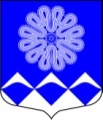 АДМИНИСТРАЦИЯ МУНИЦИПАЛЬНОГО ОБРАЗОВАНИЯПЧЕВСКОЕ СЕЛЬСКОЕ ПОСЕЛЕНИЕ 
КИРИШСКОГО МУНИЦИПАЛЬНОГО РАЙОНА ЛЕНИНГРАДСКОЙ ОБЛАСТИРАСПОРЯЖЕНИЕ   от 27 марта 2020  года 		                                                       №   53 – р  д. Пчева 	О работе администрации муниципальногообразования Пчевское сельское поселениеКиришского муниципального районаЛенинградской областив условияхрежима повышенной готовностив целях предупреждения распространениякоронавирусной инфекции (COVID-19)В связи с введением на территории муниципального образования Пчевское сельское поселение Киришского муниципального района Ленинградской области режима повышенной готовности в целях предупреждения распространения коронавирусной инфекции (COVID-19):1.	С 27 марта 2020 года до особого распоряжения ограничить доступ посетителей в администрацию муниципального образования Пчевское сельское поселение Киришский муниципальный район Ленинградской области:Прекратить личный прием граждан, рекомендовав гражданам подавать обращения в письменной или электронной форме. Прекратить прием заявителей для подачи заявлений о предоставлении муниципальных услуг. 2.	Приостановить с 30 марта 2020 года проведение  межведомственных, рабочих совещаний, заседаний, конференций и т.п. с личным присутствием участников, проводить их в видеоформате.3.	В целях обеспечения служебного взаимодействия максимально использовать электронный документооборот и технические средства связи. 4.	Разместить на официальном сайте администрации муниципального образования Пчевское сельское поселение Киришского муниципального района Ленинградской области,  при входе в здание администрации Пчевского сельского поселения и опубликовать  в  газете  «Пчевский вестник» информацию, указанную в п. 1.1 и п. 1.2. настоящего распоряжения.5.	Контроль за исполнением настоящего распоряжения оставляю за собой.Глава   администрации							            Д.Н. Левашов